RESEARCH DATAIn this work, real porous concrete mixtures, which have been experimentally produced and tested, were analyzed numerically. The numerical output was also compared with experimental results. 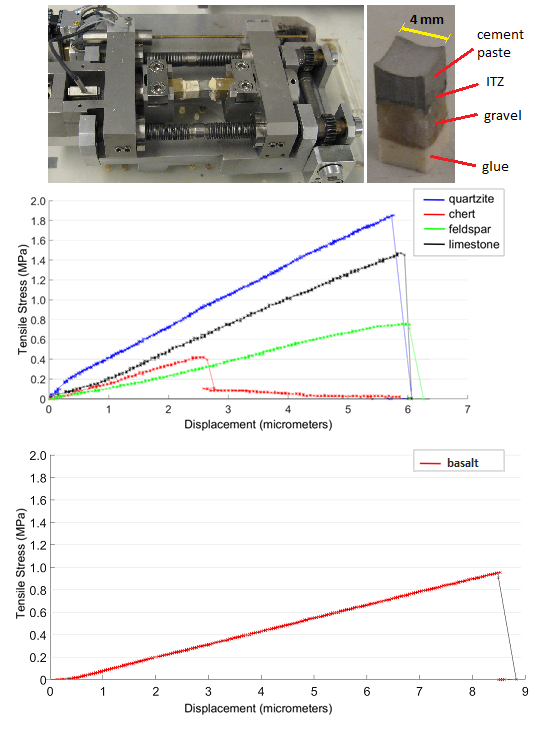 Meso-scale test set-up and composite ITZ samples for gravel (top), representative test results for ITZ phases formed between cement paste-different gravel aggregates (middle) and basalt (bottom)Analyses conducted on real porous concretes and the experimental strength results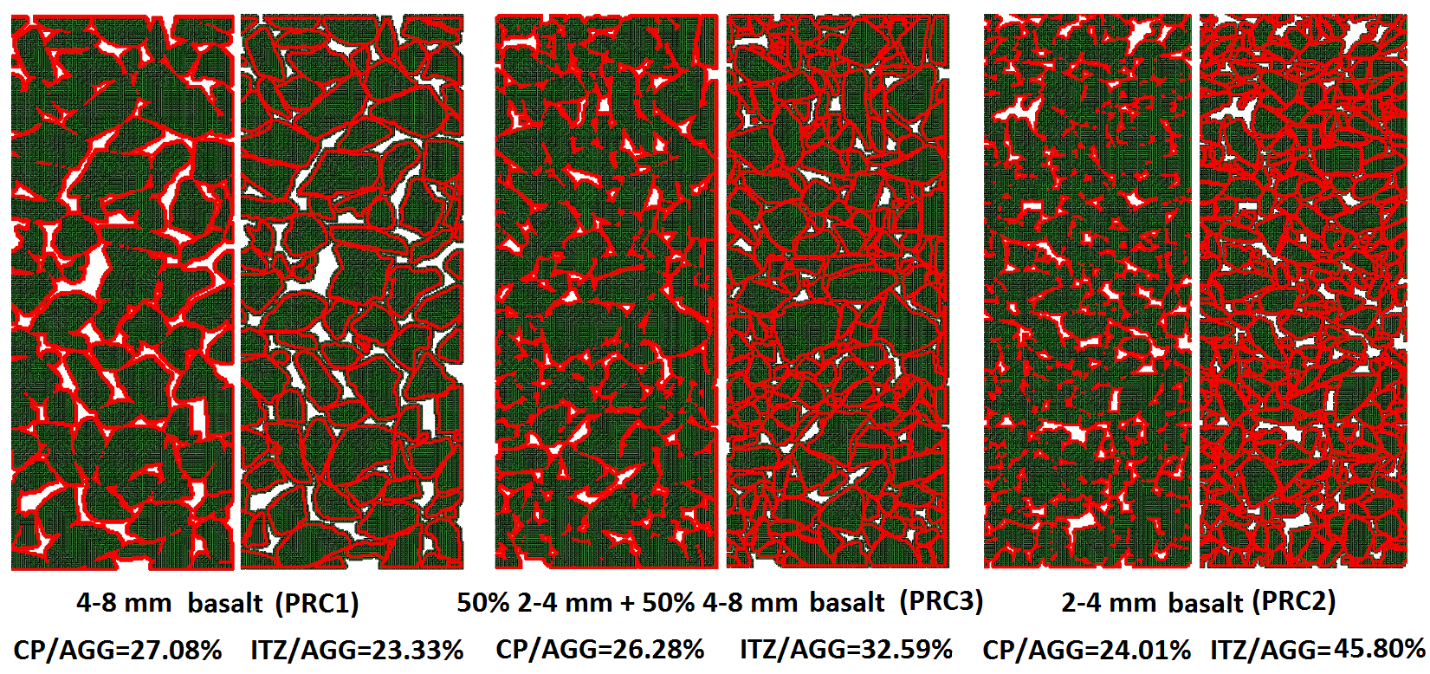 Distributions of bulk cement paste (CP) and ITZ phases in different mixtures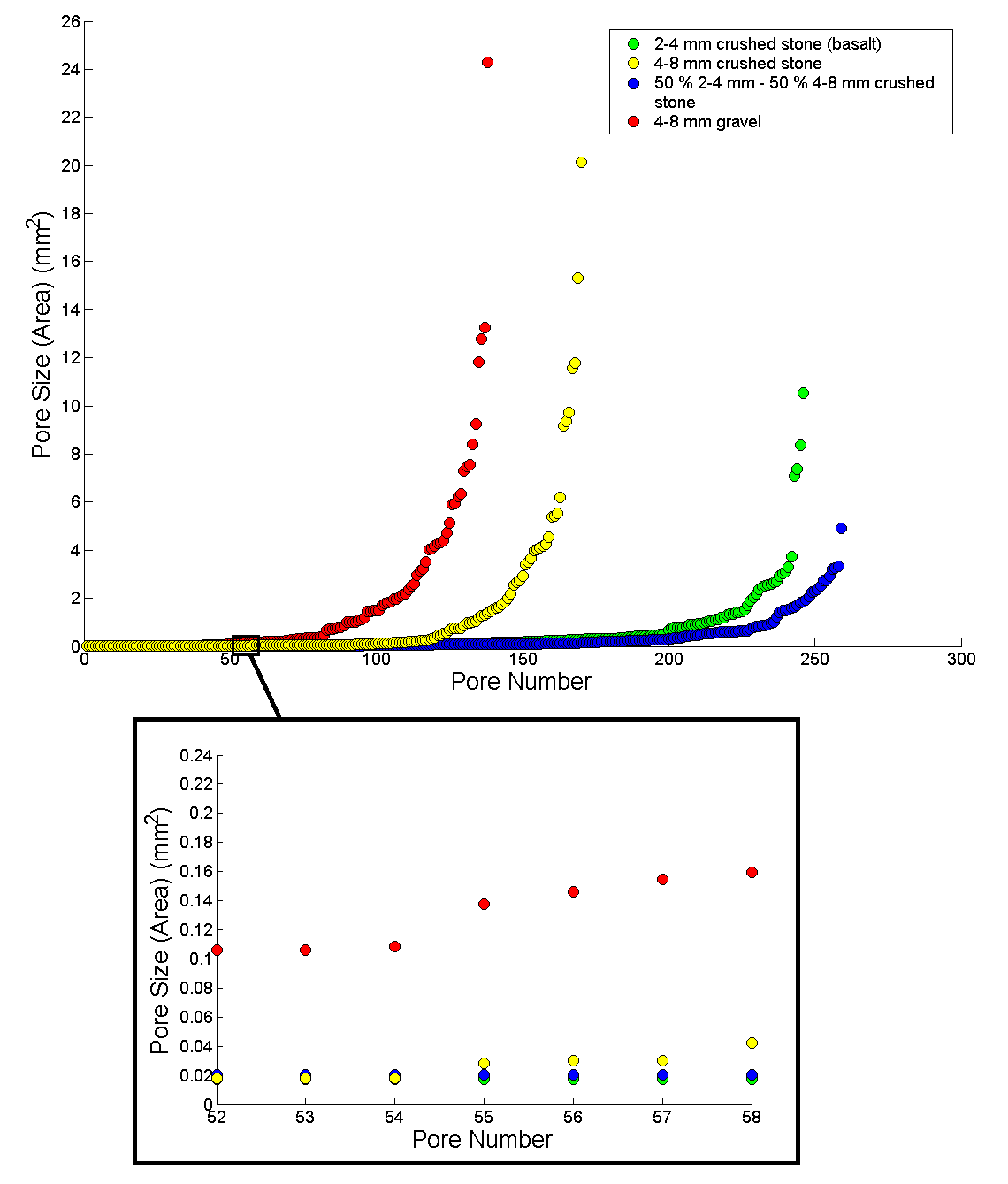 2D pore size versus pore number graph for PRC1, PRC2, PRC3 and PRC4 (in Table 1)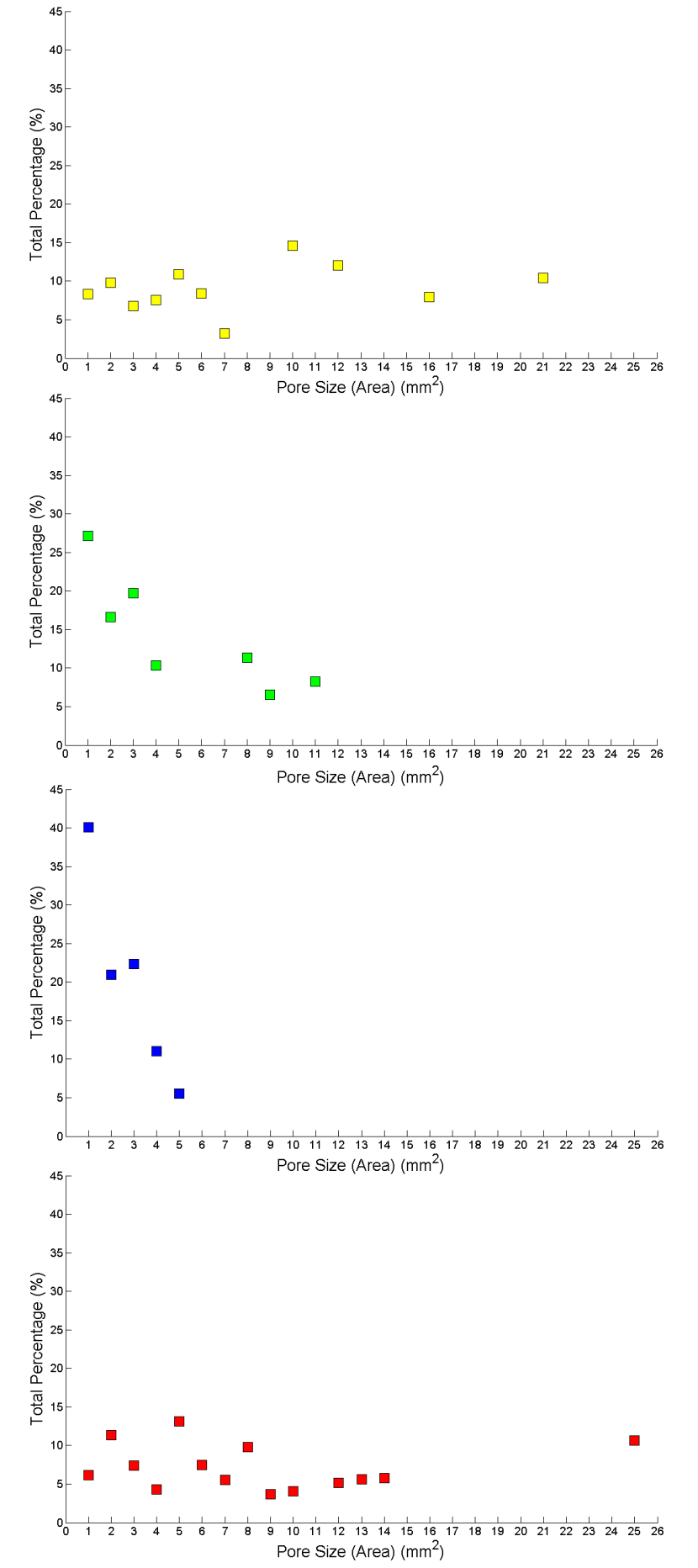 2D pore size intervals versus cumulative percentage graph for PRC1, PRC2, PRC3 and PRC4 (from top to bottom)Percentages and material parameters of different gravel aggregates as applied in PRC4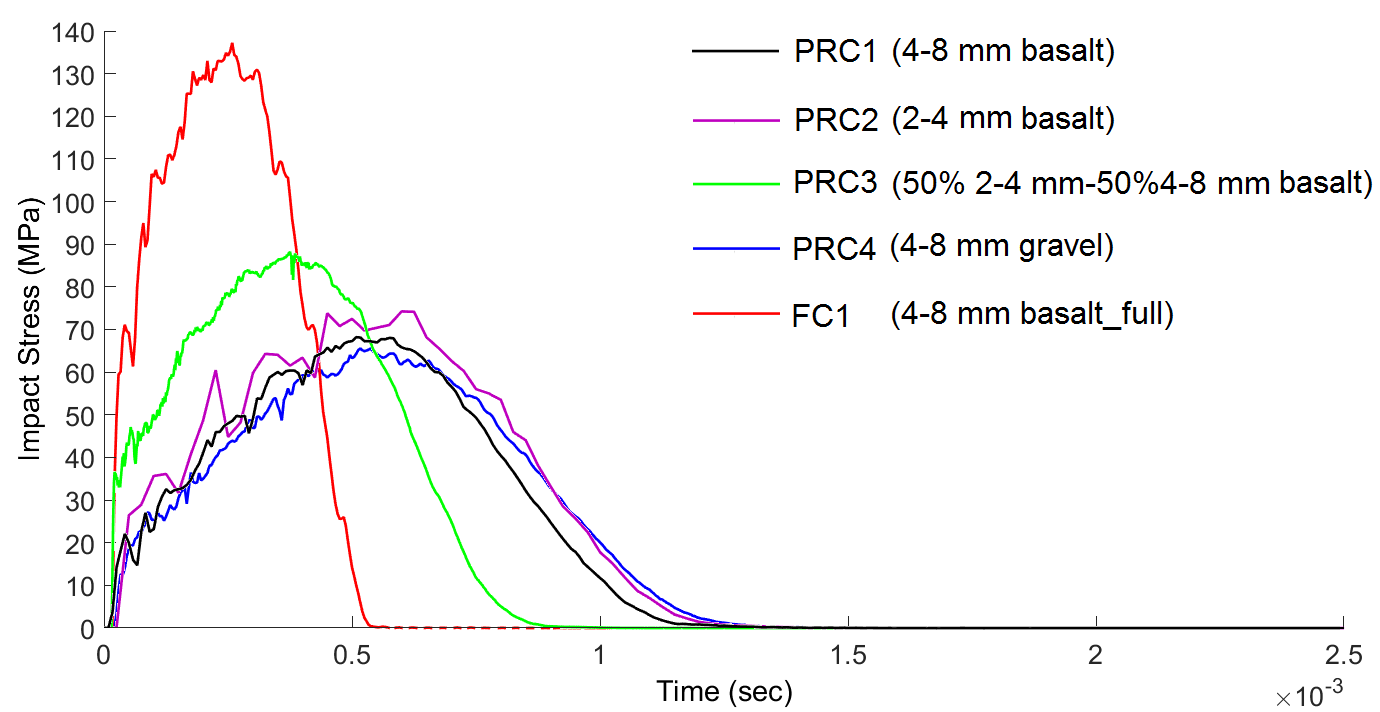 Impact stress time histories for different porous concretes and a full concrete obtained from the numerical analyses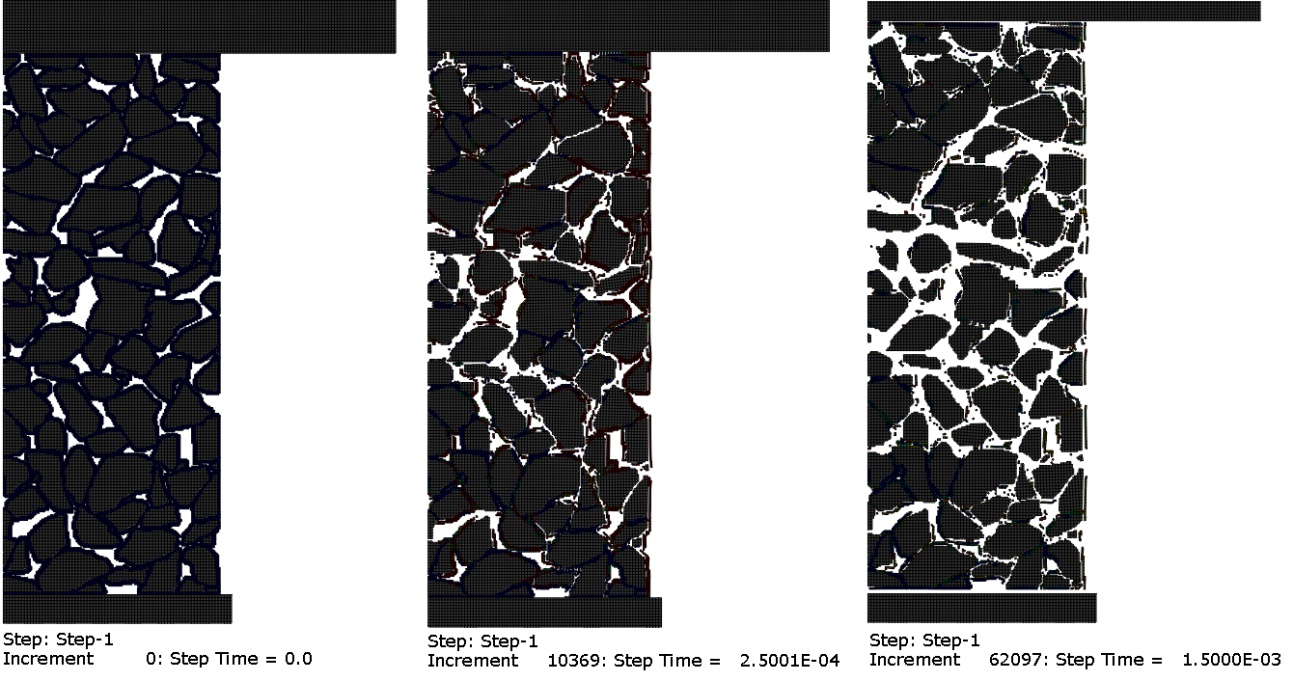 Compressive + tensile damage variable contours in PRC1 (with 4-8 mm basalt aggregates) (elements having DamageC or DamageT ≥ 0.9 removed.)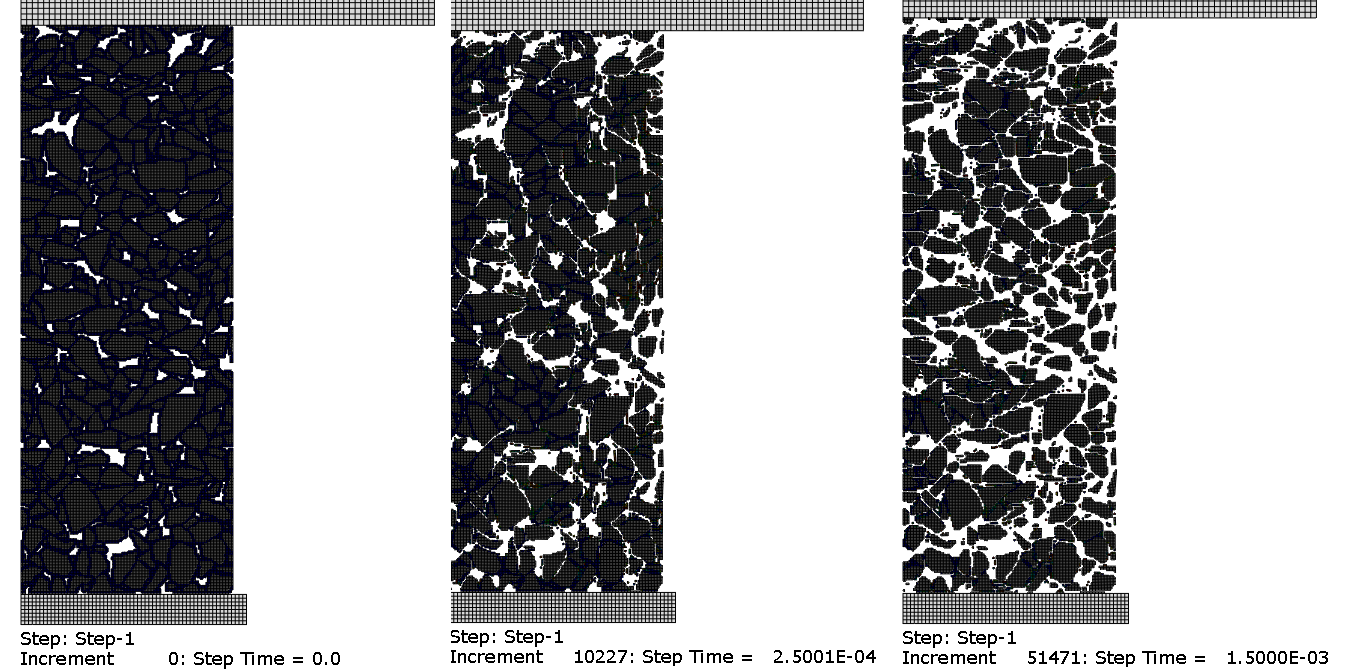 Compressive + tensile damage variable contours in PRC2 (with 2-4 mm basalt aggregates) (elements having DamageC or DamageT ≥ 0.9 removed.)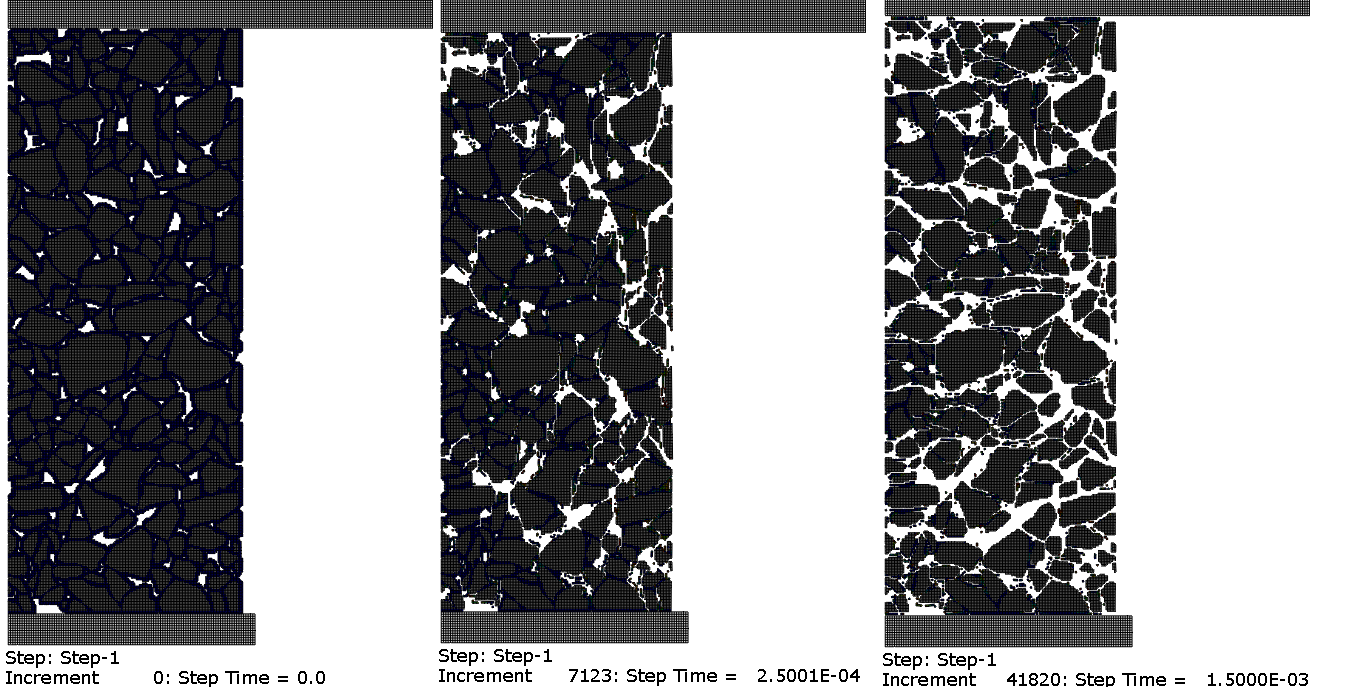 Compressive + tensile damage variable contours in PRC3 (with 50% 2-4 mm-50% 4-8 mm basalt aggregates) (elements having DamageC or DamageT ≥ 0.9 removed.)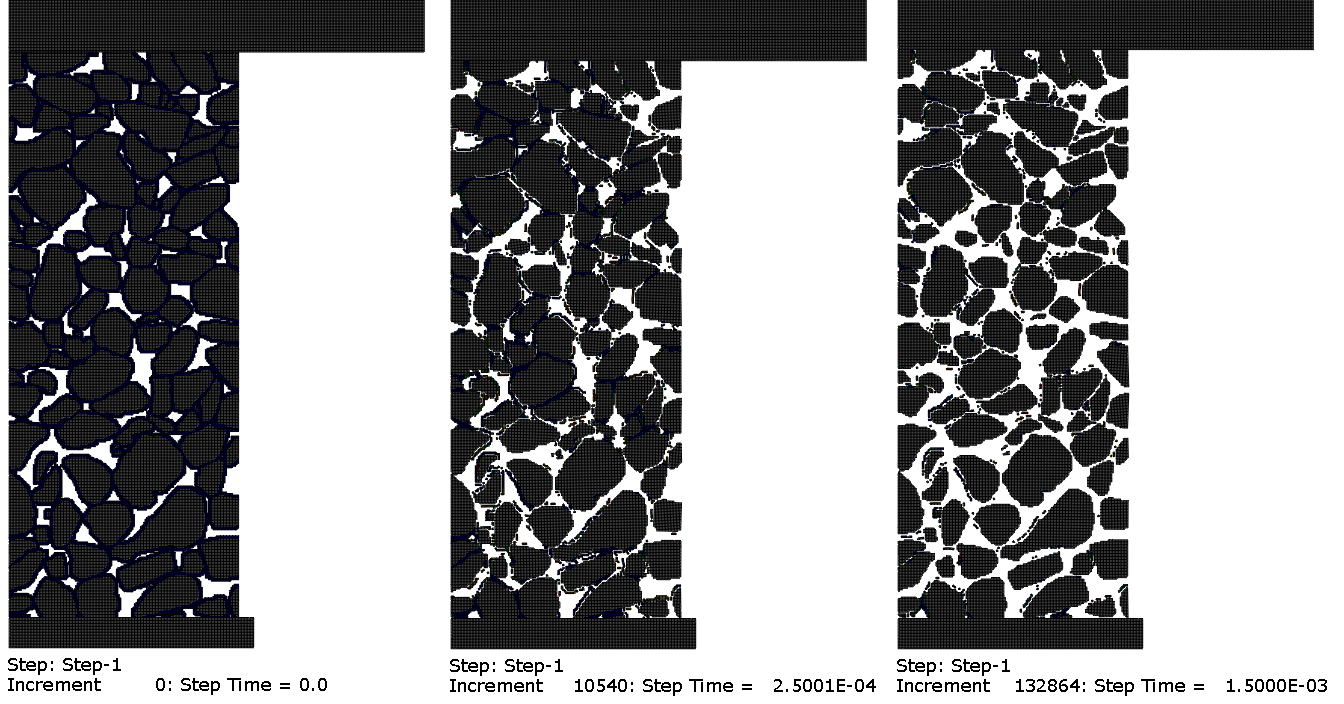 Compressive + tensile damage variable contours in PRC4 (with 4-8 mm gravel aggregates) (elements having DamageC or DamageT ≥ 0.9 removed.)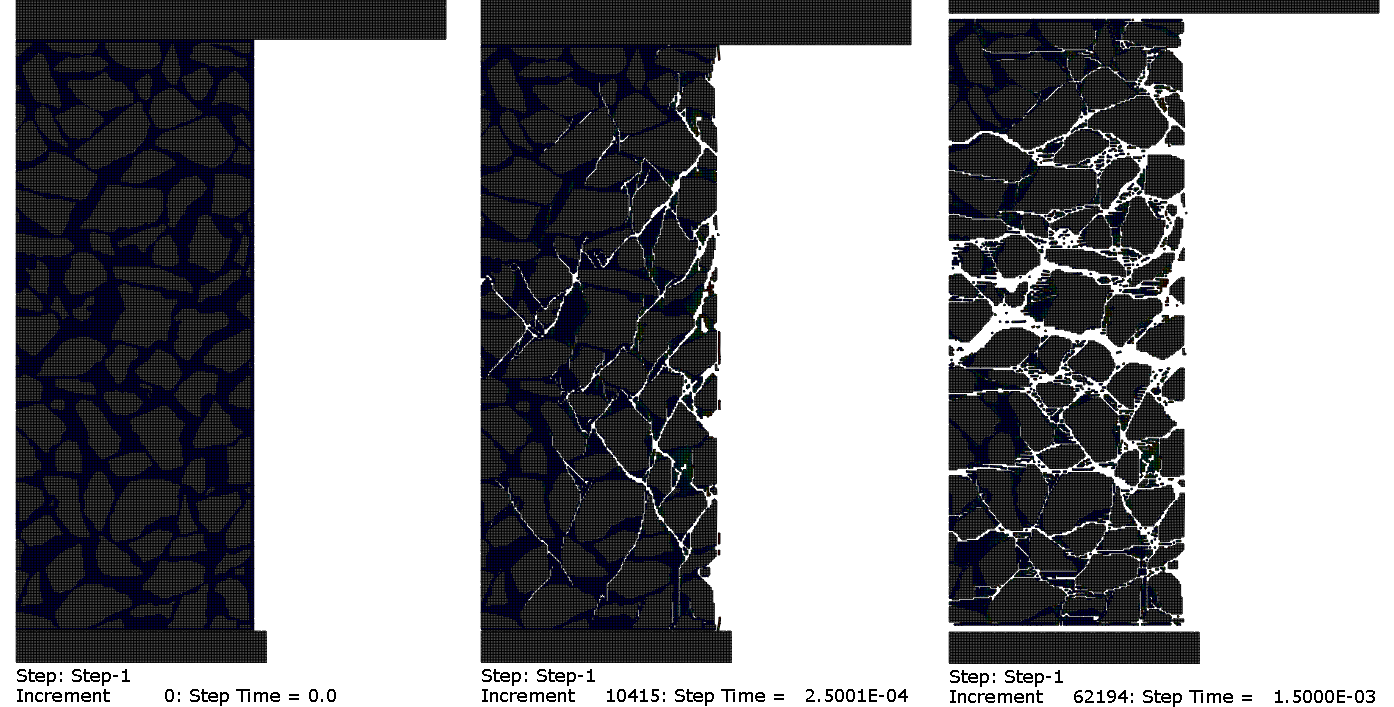 Compressive + tensile damage variable contours in FC1 (4-8 mm basalt aggregate full concrete) (elements having DamageC or DamageT ≥ 0.9 removed.)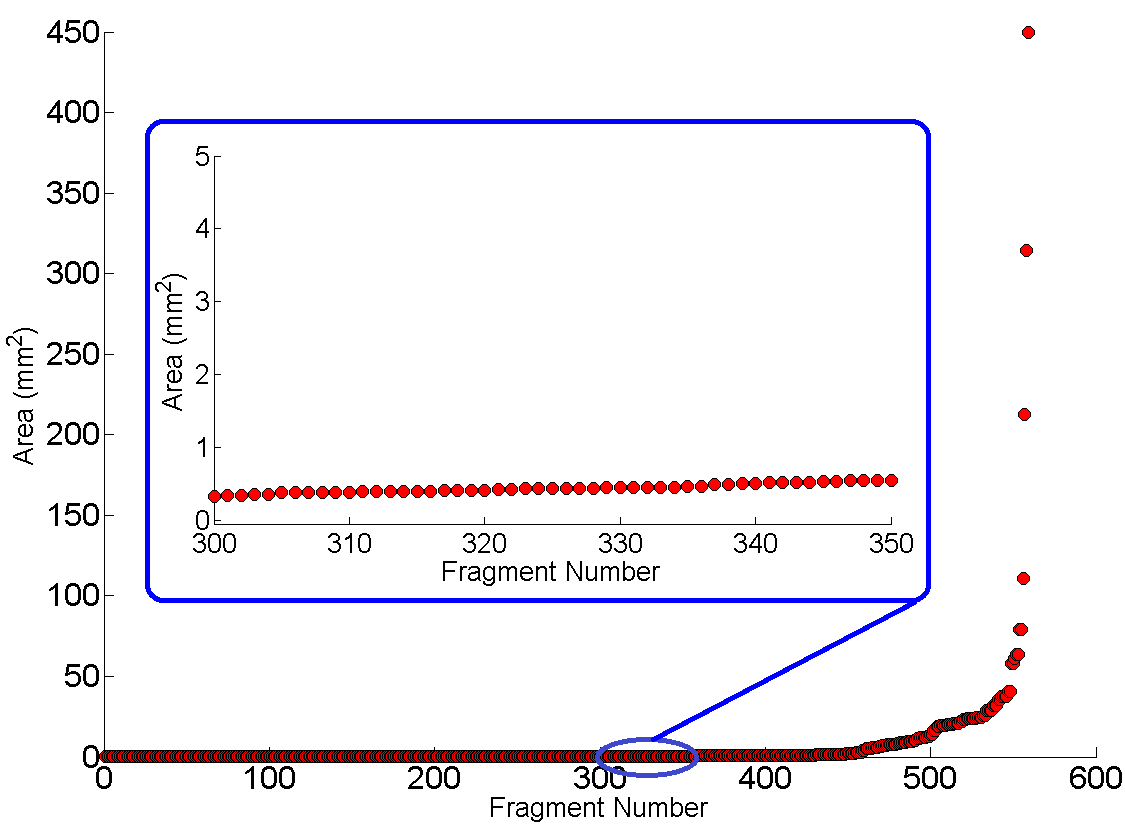 2D fragment size versus fragment number graph for PRC1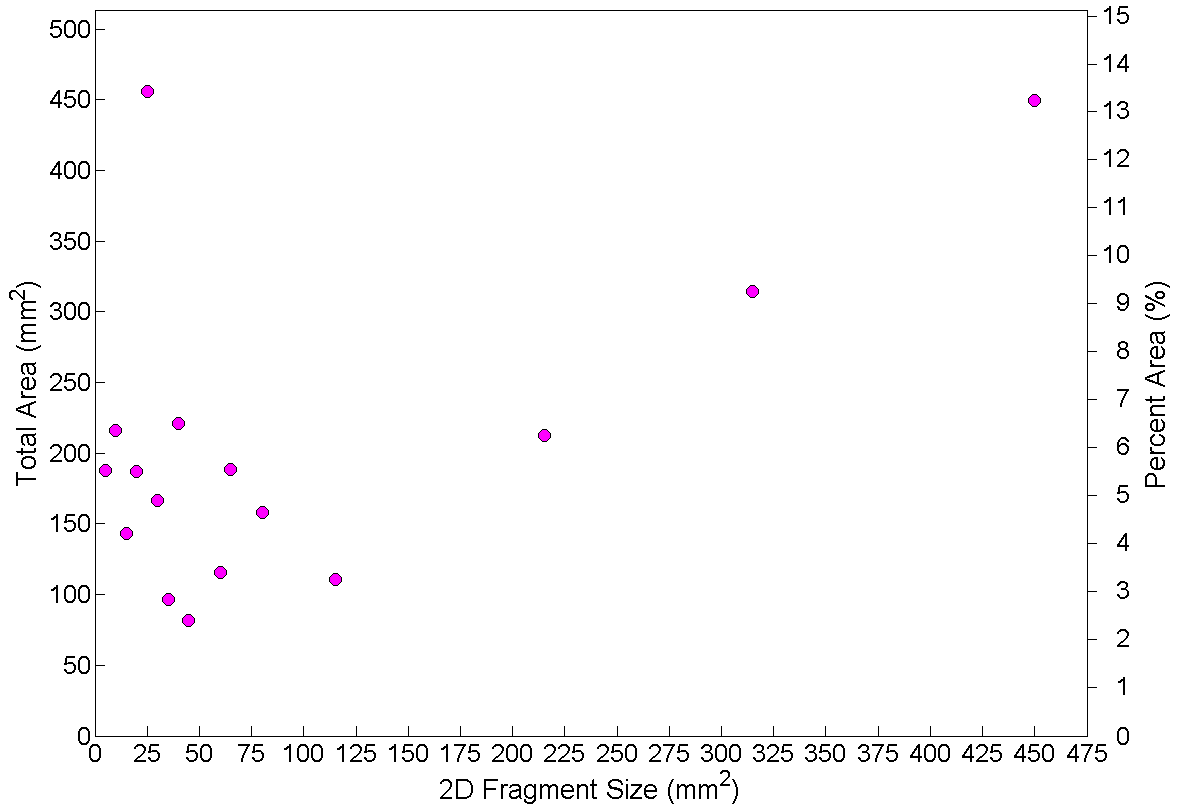 2D fragment size intervals versus cumulative area and percentage graph for PRC1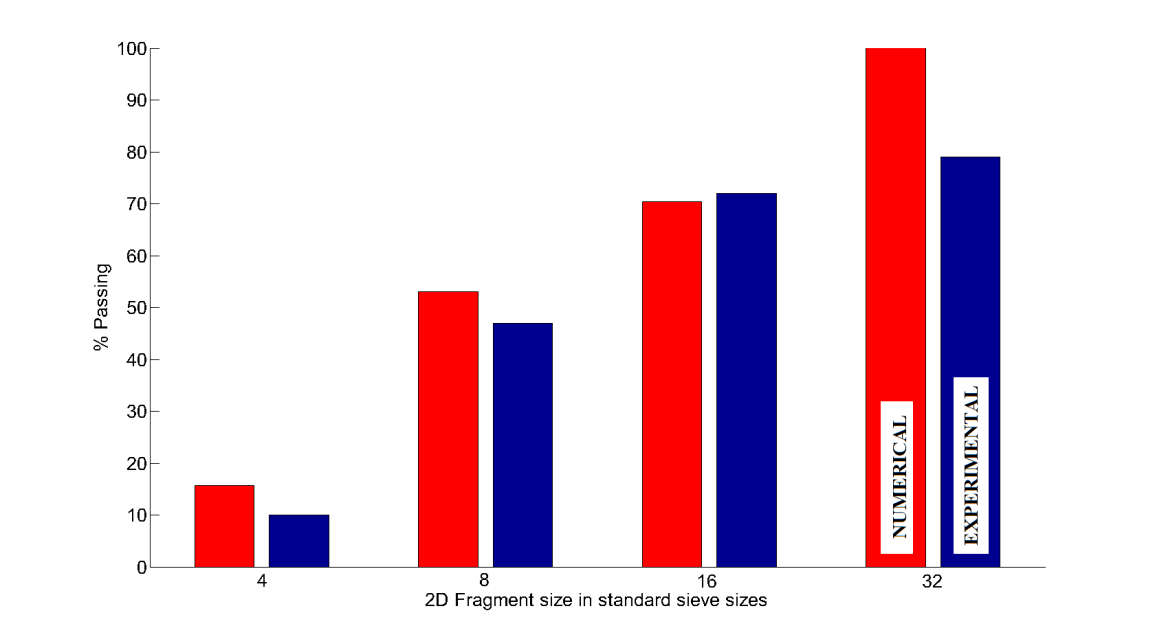 Comparison of the numerical and experimental fragment sizesREAL POROUS CONCRETESMaterial Phases: Aggregates + ITZ + Bulk Cement Paste + Air (except FULL4-8)REAL POROUS CONCRETESMaterial Phases: Aggregates + ITZ + Bulk Cement Paste + Air (except FULL4-8)REAL POROUS CONCRETESMaterial Phases: Aggregates + ITZ + Bulk Cement Paste + Air (except FULL4-8)REAL POROUS CONCRETESMaterial Phases: Aggregates + ITZ + Bulk Cement Paste + Air (except FULL4-8)REAL POROUS CONCRETESMaterial Phases: Aggregates + ITZ + Bulk Cement Paste + Air (except FULL4-8)MixtureCodeAnalysis LabelAggregatesExperimentalStaticStrength (MPa)ExperimentalImpactStrength (MPa)PRC2BASALT2-42-4 mm basalt41.8976.78PRC1BASALT4-84-8 mm basalt34.7866.52PRC3BASALT2-850% 2-4 mm – 50% 4-8 mm basalt50.4985.99FC1FULL4-84-8 mm basalt61.10-PRC4GRAVEL4-84-8 mm river gravel29.6456.22AggregateTypePercentage (%)(based on number of elements)E(GPa)νSandstone14.03200.30Feldspar8.94400.30Limestone19.56270.25Chert6.22650.20Chalk4.65180.25Quartzite22.83650.25Granite6.87700.23Basalt16.88500.25